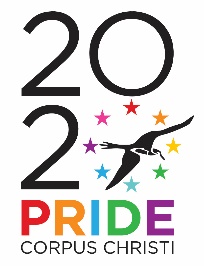 LGBTQIA+ ARTIST EXHIBITIONPRIDE MONTH – JUNE 1-30, 2020Coastal Bend Wellness Foundation2882 Holly RoadCorpus Christi, TXOpen call to all Lesbian, Gay, Bisexual, Transgender, Queer, Intersex, Asexual plus (LGBTQIA+) artists over the age of 18 who live in Corpus Christi or the Coastal Bend RegionNo entry fees. The work must be an original piece produced by the LGBTQIA+ artist making the submission.  All media are eligible. Work must be submitted by artists who personally identify, or feel they have been defined by society, as a part of the LGBTQIA+ demographic.The goal of the exhibit is to celebrate the achievements of and gain recognition for LGBTQIA+ artists in the Coastal Bend. No specific subject matter is required. However, works inspired by or addressing life as an LGTBQIA+ individual are encouraged. Artists must submit photographs of potential works to be exhibited to: info@pridecorpuschristi.comIf selected for exhibit, artists must submit a high-resolution photo of themselves and a biography written in Word format. Prefer bios to include information about the artist’s LGBQIA+ identification and how that influences their artistic creations. The Board of the Mosaic Project of South Texas and event volunteer committee members will select the works to be exhibited. Artists will be notified of acceptance of their selected works for exhibit approximately one month after submissions close.All selected exhibit work shall be finished works and must be in suitable condition for exhibition.  No wet paint.  Maximum size for two-dimensional works is 48 X 48 inches. Maximum size for three-dimensional works is 24 X 24 X 24. Space limitations may preclude exhibition of multiple pieces. Artist agrees to display, install, pack, transport and provide for the return of his/her artwork at his/her own risk and expense. Arrangements may be made with the exhibit curator to install and display the selected work(s). Artist installation of their selected exhibited works will be on Friday, May 29, 2020. Exhibited art work must be removed on June 30, 2020.Three-dimensional works must be manageable by no more than two persons. Works must be ready to hang on a wall or if a base is needed, it must be provided by the artist or set on a table for display.Artists must submit his/her name and contact information and title of the exhibited work. Artists understand that the area where his/her artwork will be hanging or displayed is unsupervised and is in a part of the building that may be open to the public, day and evening, whether or not the building is open. Deadline for submissions is Thursday, April 30, 2020.A reception honoring the LGBTQIA+ artists will be held on Wednesday, June 3 at 5 p.m. at the PRIDE Center, 2882 Holly Road. ART SUBMISSION FORM & RELEASE OF LIABILITY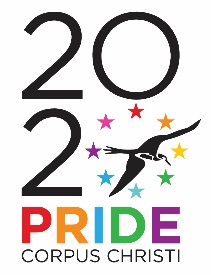 The Mosaic Project of South Texas (aka, PRIDE Corpus Christi), P.O. Box 2425, Corpus Christi, TX 78403-2425Artist grants permission for the Coastal Bend Wellness Foundation and the Mosaic Project of South Texas to reproduce his/her name, information describing his/ her work, representations of his/her work and any other information he/she has provided for the purpose of display, promotion and publicity either now or in the future. Release of Liability: The Coastal Bend Wellness Foundation and the Mosaic Project of South Texas shall not be liable for any injury to Artist, their personnel, agents or employees or for any damage or loss of Artist’s work, equipment or other personal property arising out of the above Art Exhibitions, the mounting and/or any other activities involved in the preparation and/or presentation of the Art Exhibitions.  Artist agrees to assume all risk of damage to or loss of his/her own art from whatever cause. Artist further agrees to release and to hold harmless the Coastal Bend Wellness Foundation and the Mosaic Project of South Texas, its officers, directors, employees, volunteers and agents from any and all liabilities and damages to art work and/or persons as a result of any part of Artist’s participation in the exhibit. Indemnification: Artist shall indemnify, save and hold harmless the Coastal Bend Wellness Foundation and the Mosaic Project of South Texas, its officers, directors, employees, volunteers and agents and the participating exhibition venues from any and all claims, demands, causes of action and judgments, losses, costs and expenses, including but not limited to reasonable attorney’s fees, arising due to the negligence of Artist, their employees, agents or other personnel hereunder, including but not limited to any representation, warranty, term and/or condition of this Agreement. Insurance: Artist shall be solely and exclusively responsible to insure properly and adequately their work and property.With this understanding, Artist releases the Coastal Bend Wellness Foundation and the Mosaic Project of South Texas, its members, and its officers, from any liability for loss, theft, or damage to any piece of artwork or frame he/she submits.ARTIST NAMEARTIST NAMEARTIST NAMEDATEDATEDATEEMAIL ADDRESSEMAIL ADDRESSEMAIL ADDRESSPHONEPHONEPHONEMAILING ADDRESSMAILING ADDRESSMAILING ADDRESSCITY, STATECITY, STATECITY, STATEZIPZIPZIPEXHIBITIONCATEGORIESCATEGORIESCanvas PaperMixed/FiberPrintPhotographyScultpurePotteryOtherWORK #TITLE (Please Print/Type)SIZESIZEMedium & CategoryPrice (if it is available for sale)Otherwise note “Not Available For Sale”